Maths Home Learning Mrs Louise’s Group04.12.18. due 10.12.18.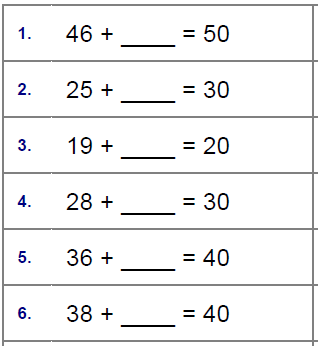 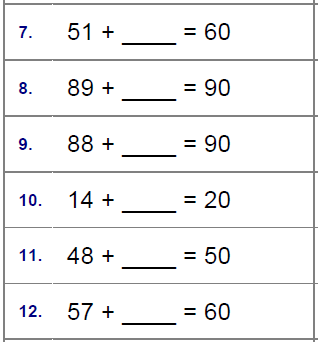 